Схема местоположения участка акватории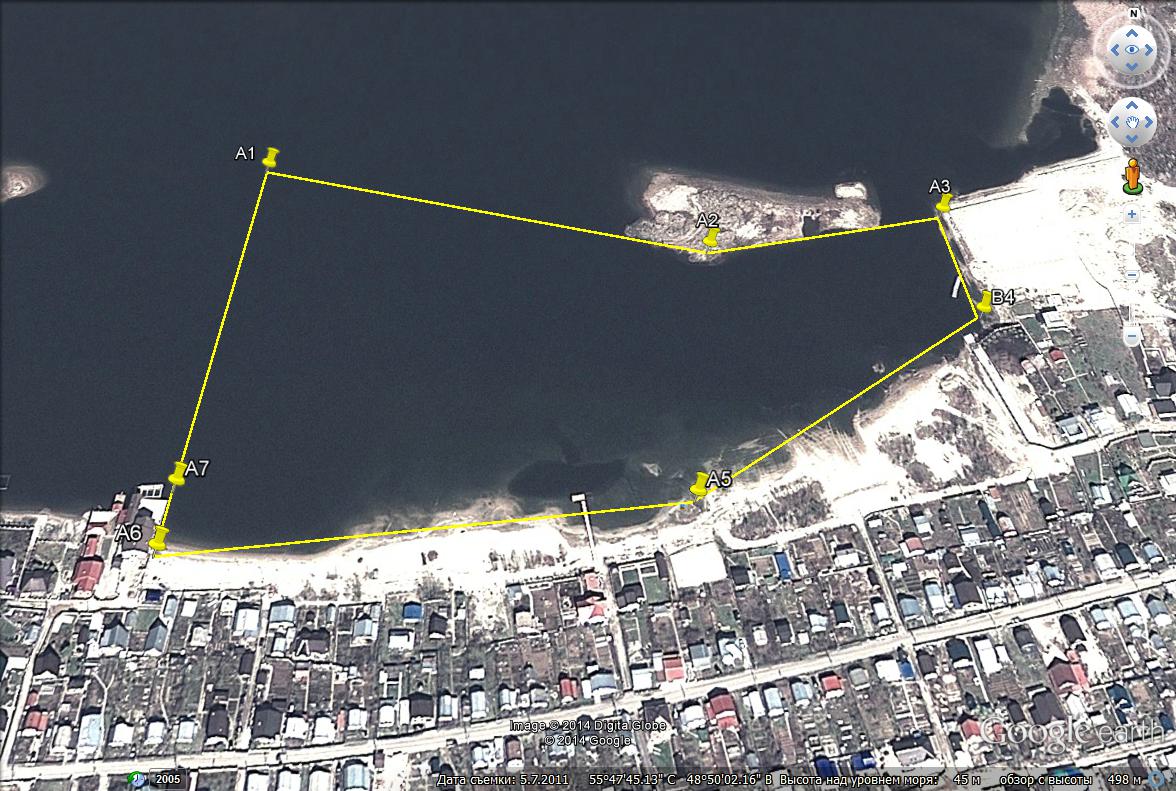 участок Куйбышевского водохранилищаКоординаты угловых точек используемой акватории:№1 с.ш. 550 47| 49,62”            в.д. 480 49|  50,96”№2 с.ш. 550 47| 48,15”            в.д. 480 50 | 05,68”№3 с.ш. 550 47| 49,13”            в.д. 480 50|  13,25”№4 с.ш. 550 47| 46,90”            в.д. 480 50 |  13,98”№5 с.ш. 550 47| 43,27”            в.д. 480 50 |  05,27”№6 с.ш. 550 47| 41,94”            в.д. 480 49 |  50,77”№7 с.ш. 550 47| 43,04”            в.д. 480 49 |  50,77”№8 с.ш. 550 47| 49,62”            в.д. 480 49 |  50,96”